Publicado en Santander el 15/07/2022 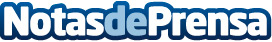 Astroland descubre organismos no descritos por la ciencia en la cueva de ArredondoEl programa de astrobiología desarrollado por la primera agencia interplanetaria española ha permitido el descubrimiento de estos taxones, aun no descritos por la cienciaDatos de contacto:Irene Calle651 963 365Nota de prensa publicada en: https://www.notasdeprensa.es/astroland-descubre-organismos-no-descritos-por Categorias: Nacional Historia Cantabria Ecología Investigación Científica Software Sostenibilidad Biología Astronomía http://www.notasdeprensa.es